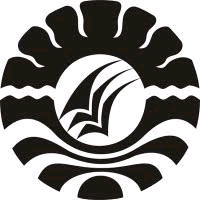 SKRIPSIPENERAPAN MODEL PEMBELAJARAN COOPERATIVE TIPE PAIRED STORYTELLING UNTUK MENINGKATKAN KETERAMPILAN BERBICARA PADA MATA PELAJARAN BAHASA INDONESIA SISWA KELAS V SD INPRES MALINO KECAMATAN TINGGIMONCONG KABUPATEN GOWAANDI RATIH DIAN SUKMAWATIPROGRAM STUDI PENDIDIKAN GURU SEKOLAH DASARFAKULTAS ILMU PENDIDIKANUNIVERSITAS NEGERI MAKASSAR2016PENERAPAN MODEL PEMBELAJARAN COOPERATIVE TIPE PAIRED STORYTELLING UNTUK MENINGKATKAN KETERAMPILAN BERBICARA PADA MATA PELAJARAN BAHASA INDONESIA SISWA KELAS V SD INPRES MALINO KECAMATAN TINGGIMONCONG KABUPATEN GOWASkripsiDiajukan untuk Memenuhi Sebagian Persyaratan Guna Memperoleh Gelar Sarjana Pendidikan (S. Pd) pada Program Studi Pendidikan Guru Sekolah Dasar Strata Satu (S1) Fakultas Ilmu Pendidikan Universitas Negeri MakassarOleh:ANDI RATIH DIAN SUKMAWATI1247442016PROGRAM STUDI PENDIDIKAN GURU SEKOLAH DASARFAKULTAS ILMU PENDIDIKANUNIVERSITAS NEGERI MAKASSAR2016